Anmeldung zur Individuellen Bedarfsermittlung1. Angaben zur Person und Kontaktdaten1. Angaben zur Person und Kontaktdaten1. Angaben zur Person und Kontaktdaten1. Angaben zur Person und Kontaktdaten1. Angaben zur Person und KontaktdatenNameNameVornameGeburtsdatumGeburtsdatumGeschlecht männlich      weiblichSozialversicherungs-Nr.Sozialversicherungs-Nr.StaatsangehörigkeitTelefonTelefonE-Mail (freiwillig)Zivilrechtlicher Wohnsitz (da bin ich angemeldet, registriert)Zivilrechtlicher Wohnsitz (da bin ich angemeldet, registriert)Zivilrechtlicher Wohnsitz (da bin ich angemeldet, registriert)Zivilrechtlicher Wohnsitz (da bin ich angemeldet, registriert)Zivilrechtlicher Wohnsitz (da bin ich angemeldet, registriert)Strasse, Nr.Strasse, Nr.PLZ, Ort  seit Geburt seit      Korrespondenzadresse (falls abweichend vom zivilrechtlichen Wohnsitz)Korrespondenzadresse (falls abweichend vom zivilrechtlichen Wohnsitz)Korrespondenzadresse (falls abweichend vom zivilrechtlichen Wohnsitz)Korrespondenzadresse (falls abweichend vom zivilrechtlichen Wohnsitz)Korrespondenzadresse (falls abweichend vom zivilrechtlichen Wohnsitz)Strasse, Nr.Strasse, Nr.PLZ, Ort2. Beistandschaftliche Massnahme2. Beistandschaftliche Massnahme2. Beistandschaftliche Massnahme2. Beistandschaftliche Massnahme2. Beistandschaftliche Massnahme Keine Beistandschaft Andere Beistandschaft Umfassende BeistandschaftKontaktdaten der BeistandschaftKontaktdaten der BeistandschaftKontaktdaten der BeistandschaftKontaktdaten der BeistandschaftKontaktdaten der BeistandschaftNameNameVornameFirmaFirmaStrasse, Nr.Strasse, Nr.PLZ, OrtTelefonTelefonE-MailBitte legen Sie eine Kopie der Ernennungsurkunde zur Beistandschaft bei.Bitte legen Sie eine Kopie der Ernennungsurkunde zur Beistandschaft bei.Bitte legen Sie eine Kopie der Ernennungsurkunde zur Beistandschaft bei.Bitte legen Sie eine Kopie der Ernennungsurkunde zur Beistandschaft bei.Bitte legen Sie eine Kopie der Ernennungsurkunde zur Beistandschaft bei.3. Weitere Angaben zur Person3. Weitere Angaben zur Person3. Weitere Angaben zur Person3. Weitere Angaben zur Person3. Weitere Angaben zur PersonAngaben zur Invalidität (Art der Sozialleistung)Angaben zur Invalidität (Art der Sozialleistung)Angaben zur Invalidität (Art der Sozialleistung)Angaben zur Invalidität (Art der Sozialleistung)Angaben zur Invalidität (Art der Sozialleistung) IV-Rente nicht invalid IV-Rentenentscheid pendent IV-Taggeld invalid gemäss ATSG (keine Rente) AHV-Rente Sozialhilfe Sonstige:      Bitte legen Sie eine Kopie des aktuellen IV- oder AHV-Rentenentscheids, bei Neuanmeldung des Schreibens «IV-Prüfung Rentenfrage», der Verfügung des IV-Taggelds oder des Schreibens betreffend berufliche Massnahmen bei.Bitte legen Sie eine Kopie des aktuellen IV- oder AHV-Rentenentscheids, bei Neuanmeldung des Schreibens «IV-Prüfung Rentenfrage», der Verfügung des IV-Taggelds oder des Schreibens betreffend berufliche Massnahmen bei.Bitte legen Sie eine Kopie des aktuellen IV- oder AHV-Rentenentscheids, bei Neuanmeldung des Schreibens «IV-Prüfung Rentenfrage», der Verfügung des IV-Taggelds oder des Schreibens betreffend berufliche Massnahmen bei.Bitte legen Sie eine Kopie des aktuellen IV- oder AHV-Rentenentscheids, bei Neuanmeldung des Schreibens «IV-Prüfung Rentenfrage», der Verfügung des IV-Taggelds oder des Schreibens betreffend berufliche Massnahmen bei.Bitte legen Sie eine Kopie des aktuellen IV- oder AHV-Rentenentscheids, bei Neuanmeldung des Schreibens «IV-Prüfung Rentenfrage», der Verfügung des IV-Taggelds oder des Schreibens betreffend berufliche Massnahmen bei.HauptbehinderungsartHauptbehinderungsartHauptbehinderungsartHauptbehinderungsartHauptbehinderungsart Körperliche Behinderung Geistige Behinderung Suchtbehinderung Sinnesbehinderung Autismus Psychische Behinderung Hirnverletzung Sonstige:      Erhalten Sie eine Hilflosenentschädigung (HE) der IV, der AHV, der Unfall- oder der Militärversicherung?Erhalten Sie eine Hilflosenentschädigung (HE) der IV, der AHV, der Unfall- oder der Militärversicherung?Erhalten Sie eine Hilflosenentschädigung (HE) der IV, der AHV, der Unfall- oder der Militärversicherung?Erhalten Sie eine Hilflosenentschädigung (HE) der IV, der AHV, der Unfall- oder der Militärversicherung?Erhalten Sie eine Hilflosenentschädigung (HE) der IV, der AHV, der Unfall- oder der Militärversicherung? Ja Nein (Antrag abgelehnt) Antrag pendent Nein (kein Antrag gestellt)Bitte legen Sie eine Kopie der aktuellen Verfügung der Hilflosenentschädigung bei.Bitte legen Sie eine Kopie der aktuellen Verfügung der Hilflosenentschädigung bei.Bitte legen Sie eine Kopie der aktuellen Verfügung der Hilflosenentschädigung bei.Bitte legen Sie eine Kopie der aktuellen Verfügung der Hilflosenentschädigung bei.Bitte legen Sie eine Kopie der aktuellen Verfügung der Hilflosenentschädigung bei.Erhalten Sie einen Assistenzbeitrag der IV?Erhalten Sie einen Assistenzbeitrag der IV?Erhalten Sie einen Assistenzbeitrag der IV?Erhalten Sie einen Assistenzbeitrag der IV?Erhalten Sie einen Assistenzbeitrag der IV? Ja Nein (Antrag abgelehnt) Antrag pendent Nein (kein Antrag gestellt)Bitte legen Sie eine Kopie der aktuellen Verfügung des Assistenzbeitrags bei.Bitte legen Sie eine Kopie der aktuellen Verfügung des Assistenzbeitrags bei.Bitte legen Sie eine Kopie der aktuellen Verfügung des Assistenzbeitrags bei.Bitte legen Sie eine Kopie der aktuellen Verfügung des Assistenzbeitrags bei.Bitte legen Sie eine Kopie der aktuellen Verfügung des Assistenzbeitrags bei.4. Angaben zur Anmeldung4. Angaben zur Anmeldung4. Angaben zur AnmeldungIch möchte mich auf folgendem Grund für eine Individuelle Bedarfsermittlung anmelden:Ich möchte mich auf folgendem Grund für eine Individuelle Bedarfsermittlung anmelden:Ich möchte mich auf folgendem Grund für eine Individuelle Bedarfsermittlung anmelden: Erstmaliger Leistungsbezug (Ich habe noch nie Leistungen der Behindertenhilfe bezogen) Erstmaliger Leistungsbezug (Ich habe noch nie Leistungen der Behindertenhilfe bezogen) Leistungswechsel (Ich möchte eine andere Leistung der Behindertenhilfe beziehen) Leistungswechsel (Ich möchte eine andere Leistung der Behindertenhilfe beziehen) Zusätzlicher Leistungsbezug (Ich beziehe bereits Leistungen der Behindertenhilfe und benötige ergänzend eine weitere Leistung der Behindertenhilfe Zusätzlicher Leistungsbezug (Ich beziehe bereits Leistungen der Behindertenhilfe und benötige ergänzend eine weitere Leistung der Behindertenhilfe Zeitlich befristeter Entlastungsaufenthalt (z.B. Ferien) bis: 5. Beabsichtigter Leistungsbezug5. Beabsichtigter Leistungsbezug5. Beabsichtigter Leistungsbezug5. Beabsichtigter Leistungsbezug5. Beabsichtigter Leistungsbezug5. Beabsichtigter LeistungsbezugWelche Leistung(en) der Behindertenhilfe möchten Sie beziehen?Welche Leistung(en) der Behindertenhilfe möchten Sie beziehen?Welche Leistung(en) der Behindertenhilfe möchten Sie beziehen?Welche Leistung(en) der Behindertenhilfe möchten Sie beziehen?Welche Leistung(en) der Behindertenhilfe möchten Sie beziehen?Welche Leistung(en) der Behindertenhilfe möchten Sie beziehen? Wohnen Wohnen Tagesstruktur Tagesstruktur ambulant (zuhause lebend) Betreute Tagesgestaltung stationär (betreutes Wohnen, Wohnheim) Begleitete ArbeitAb wann möchten Sie die Leistung(en) beziehen?Ab wann möchten Sie die Leistung(en) beziehen?Ab wann möchten Sie die Leistung(en) beziehen?vorgesehenes DatumWird mit einem schriftlichen Antrag gleichzeitig Sonderbedarf/Zusatzbedarf beantragt? (Antrag zwingend beilegen)     Nein      Ja, Sonderbedarf     Ja, ZusatzbedarfWird mit einem schriftlichen Antrag gleichzeitig Sonderbedarf/Zusatzbedarf beantragt? (Antrag zwingend beilegen)     Nein      Ja, Sonderbedarf     Ja, ZusatzbedarfWird mit einem schriftlichen Antrag gleichzeitig Sonderbedarf/Zusatzbedarf beantragt? (Antrag zwingend beilegen)     Nein      Ja, Sonderbedarf     Ja, ZusatzbedarfWird mit einem schriftlichen Antrag gleichzeitig Sonderbedarf/Zusatzbedarf beantragt? (Antrag zwingend beilegen)     Nein      Ja, Sonderbedarf     Ja, ZusatzbedarfWird mit einem schriftlichen Antrag gleichzeitig Sonderbedarf/Zusatzbedarf beantragt? (Antrag zwingend beilegen)     Nein      Ja, Sonderbedarf     Ja, ZusatzbedarfWird mit einem schriftlichen Antrag gleichzeitig Sonderbedarf/Zusatzbedarf beantragt? (Antrag zwingend beilegen)     Nein      Ja, Sonderbedarf     Ja, ZusatzbedarfHinweis: Für die Leistungen des Bereichs Tagesstruktur (Betreute Tagesgestaltung und Begleitete Arbeit) muss in der Regel bereits eine Institution bekannt sein. Bitte füllen sie dazu folgende Angaben aus. Hinweis: Für die Leistungen des Bereichs Tagesstruktur (Betreute Tagesgestaltung und Begleitete Arbeit) muss in der Regel bereits eine Institution bekannt sein. Bitte füllen sie dazu folgende Angaben aus. Hinweis: Für die Leistungen des Bereichs Tagesstruktur (Betreute Tagesgestaltung und Begleitete Arbeit) muss in der Regel bereits eine Institution bekannt sein. Bitte füllen sie dazu folgende Angaben aus. Hinweis: Für die Leistungen des Bereichs Tagesstruktur (Betreute Tagesgestaltung und Begleitete Arbeit) muss in der Regel bereits eine Institution bekannt sein. Bitte füllen sie dazu folgende Angaben aus. Hinweis: Für die Leistungen des Bereichs Tagesstruktur (Betreute Tagesgestaltung und Begleitete Arbeit) muss in der Regel bereits eine Institution bekannt sein. Bitte füllen sie dazu folgende Angaben aus. Hinweis: Für die Leistungen des Bereichs Tagesstruktur (Betreute Tagesgestaltung und Begleitete Arbeit) muss in der Regel bereits eine Institution bekannt sein. Bitte füllen sie dazu folgende Angaben aus. Wo möchten Sie die Leistung(en) beziehen?Wo möchten Sie die Leistung(en) beziehen?Wo möchten Sie die Leistung(en) beziehen?Wo möchten Sie die Leistung(en) beziehen?Wo möchten Sie die Leistung(en) beziehen?Wo möchten Sie die Leistung(en) beziehen?Name LeistungserbringerAnsprechpersonStrasse, NrTelefonPLZ, OrtFaxAbteilung / StandortE-MailFalls bekannt: gewünschtes Pensum in der Tagesstruktur (max. 100% oder 42 Stunden in der Woche)Falls bekannt: gewünschtes Pensum in der Tagesstruktur (max. 100% oder 42 Stunden in der Woche)Falls bekannt: gewünschtes Pensum in der Tagesstruktur (max. 100% oder 42 Stunden in der Woche)Falls bekannt: gewünschtes Pensum in der Tagesstruktur (max. 100% oder 42 Stunden in der Woche)Falls bekannt: gewünschtes Pensum in der Tagesstruktur (max. 100% oder 42 Stunden in der Woche)Falls bekannt: gewünschtes Pensum in der Tagesstruktur (max. 100% oder 42 Stunden in der Woche)Stunden pro WochePensum in %6. Bestätigung und Unterschrift6. Bestätigung und Unterschrift6. Bestätigung und Unterschrift6. Bestätigung und UnterschriftDer / die Unterzeichnende bestätigt, dass die vorstehenden Angaben vollständig und wahr sind. Sie / Er verpflichtet sich, allfällige Änderungen unverzüglich mit dem Formular „Mutationsmeldung“ zu melden.Mit der Unterzeichnung dieses Formulars wird das für Sie zuständige Amt (siehe unten) ermächtigt, die für die Abklärung der Individuellen Bedarfsermittlung erforderlichen Auskünfte bei den Organen der Sozialversicherungen einzuholen sowie den in dieser Anmeldung benannten Leistungserbringer über den Stand und das Ergebnis der Bedarfsermittlung zu informieren.Der / die Unterzeichnende bestätigt, dass die vorstehenden Angaben vollständig und wahr sind. Sie / Er verpflichtet sich, allfällige Änderungen unverzüglich mit dem Formular „Mutationsmeldung“ zu melden.Mit der Unterzeichnung dieses Formulars wird das für Sie zuständige Amt (siehe unten) ermächtigt, die für die Abklärung der Individuellen Bedarfsermittlung erforderlichen Auskünfte bei den Organen der Sozialversicherungen einzuholen sowie den in dieser Anmeldung benannten Leistungserbringer über den Stand und das Ergebnis der Bedarfsermittlung zu informieren.Der / die Unterzeichnende bestätigt, dass die vorstehenden Angaben vollständig und wahr sind. Sie / Er verpflichtet sich, allfällige Änderungen unverzüglich mit dem Formular „Mutationsmeldung“ zu melden.Mit der Unterzeichnung dieses Formulars wird das für Sie zuständige Amt (siehe unten) ermächtigt, die für die Abklärung der Individuellen Bedarfsermittlung erforderlichen Auskünfte bei den Organen der Sozialversicherungen einzuholen sowie den in dieser Anmeldung benannten Leistungserbringer über den Stand und das Ergebnis der Bedarfsermittlung zu informieren.Der / die Unterzeichnende bestätigt, dass die vorstehenden Angaben vollständig und wahr sind. Sie / Er verpflichtet sich, allfällige Änderungen unverzüglich mit dem Formular „Mutationsmeldung“ zu melden.Mit der Unterzeichnung dieses Formulars wird das für Sie zuständige Amt (siehe unten) ermächtigt, die für die Abklärung der Individuellen Bedarfsermittlung erforderlichen Auskünfte bei den Organen der Sozialversicherungen einzuholen sowie den in dieser Anmeldung benannten Leistungserbringer über den Stand und das Ergebnis der Bedarfsermittlung zu informieren.Unterschriftsberechtige PersonUnterschriftsberechtige PersonUnterschriftsberechtige PersonUnterschriftsberechtige PersonName, VornameOrt, DatumUnterschrift7. Versand7. Versand7. Versand7. Versand7. VersandBeilagen (es ist ausreichend jeweils nur die aktuellste Version einzureichen)Beilagen (es ist ausreichend jeweils nur die aktuellste Version einzureichen)Beilagen (es ist ausreichend jeweils nur die aktuellste Version einzureichen)Beilagen (es ist ausreichend jeweils nur die aktuellste Version einzureichen)Beilagen (es ist ausreichend jeweils nur die aktuellste Version einzureichen) Kopie IV- oder AHV-Rentenentscheid / Schreiben «IV-Prüfung Rentenfrage» / Verfügung Taggeld / berufliche Massnahmen Kopie IV- oder AHV-Rentenentscheid / Schreiben «IV-Prüfung Rentenfrage» / Verfügung Taggeld / berufliche Massnahmen Kopie IV- oder AHV-Rentenentscheid / Schreiben «IV-Prüfung Rentenfrage» / Verfügung Taggeld / berufliche Massnahmen Kopie IV- oder AHV-Rentenentscheid / Schreiben «IV-Prüfung Rentenfrage» / Verfügung Taggeld / berufliche Massnahmen Kopie Verfügung Hilflosenentschädigung Kopie Verfügung Hilflosenentschädigung Kopie Verfügung Hilflosenentschädigung Kopie Verfügung Hilflosenentschädigung Kopie Verfügung Assistenzbeitrag Kopie Verfügung Assistenzbeitrag Kopie Verfügung Assistenzbeitrag Kopie Verfügung Assistenzbeitrag Kopie Ernennungsurkunde der Beistandschaft Kopie Ernennungsurkunde der Beistandschaft Kopie Ernennungsurkunde der Beistandschaft Kopie Ernennungsurkunde der BeistandschaftBitte senden Sie das ausgefüllte und unterzeichnete Formular per Post an das für Sie zuständige Amt.Bitte senden Sie das ausgefüllte und unterzeichnete Formular per Post an das für Sie zuständige Amt.Bitte senden Sie das ausgefüllte und unterzeichnete Formular per Post an das für Sie zuständige Amt.Bitte senden Sie das ausgefüllte und unterzeichnete Formular per Post an das für Sie zuständige Amt.Bitte senden Sie das ausgefüllte und unterzeichnete Formular per Post an das für Sie zuständige Amt.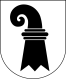 Zivilrechtlicher Wohnsitz im Kanton Basel-StadtAmt für SozialbeiträgeBehindertenhilfeGrenzacherstrasse 62Postfach4005 Basel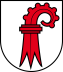 Zivilrechtlicher Wohnsitz im Kanton Basel-LandschaftAmt für Kind, Jugend und BehindertenangebotePostfach 204Ergolzstrasse 34414 Füllinsdorf